　令和４年 １０月 吉日伊万里小学校校区の皆様へ                                           　　　　　　　伊万里市立伊万里小学校                                             　　　　　　育友会長　岡本　　聡士　　　　　　　　　　　　　　　　　　　　　　　　　　　　 校　　長　長谷川晃三郎第４５回育友会『ゆめひろば』(バザー)の開催について(お願い)　秋冷の候，皆様におかれましては益々ご清栄のことと拝察いたします。　さて，私たち伊万里小育友会が過去４４回にわたり実施して参りました『ゆめひろば』（バザー）には，毎年温かいご支援やご協力をいただきありがとうございます。おかげをもちまして学校内の施設・設備が充実し，子どもたちの学習環境も整備されつつあることに心から感謝申し上げます。  つきましては，今年度、３年ぶりに下記の要領で『ゆめひろば』（バザー）を実施すべく，準備を進めております。ご多忙の折，ご面倒とは存じますが，趣旨をご理解いただき，ご支援ご協力を賜りますようお願いいたします。記　１　趣　旨　　ご家庭に眠っている生活用品や文房具等をいただき，これを必要な方に購入してもらい，その収益金を学校施設充実の費用等に充てる。　２　実施計画収集　１１月７日(月)～１１月１１日（金）＊この日以前に収集作業が行われる地区もあるかもしれません。　　(2) 搬入　１１月１２日(土)午前中　　　　　　　 ＊育友会地区役員で搬入します。　　(3) 陳列　１１月１２日(土)　 ＊午後１時より担当者で整理・陳列します。　　(4) 日程　１１月１３日(日）　＊雨天決行■授業参観（各教室等）　　　　　　　　　　　８：１５～　９：００■リサイクルバザー（体育館）　　　　　　　　９：５０～１１：２０■発表等　　　　　　　　　　　　　　　　　１１：３０～１２：００（ 児童発表：６年鼓笛演奏　コーラス部（体育館）　）　３　提供していただく物品　　　　■生活用品　　■野菜等の農産物　　■文房具　　■手作り品など　　　　　  ＊古着は学校制服（啓成中，高校）に限ります。＊使用されたもの，汚れたもの，古すぎるものなどはご遠慮ください。＊CD・DVD　等も　OKです。　４　その他■エコバッグ等の商品をいれる袋があれば，ご持参ください。※裏面をご覧下さい。☆ 「ゆめひろば」バザー益金について ☆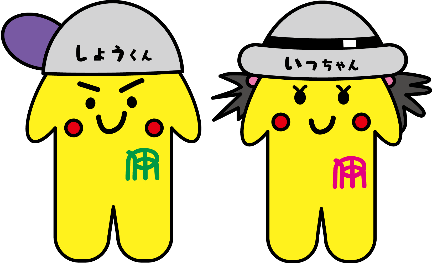 ◎　皆様の温かいお心遣いよる益金は，子どもたちの学校生活に役立たせていただいいています。これまでの購入品のうち，主なものを紹介させていただきます。■平成23年度：鼓笛隊ユニフォーム,陸上ユニフォーム　　　　　　　 実験用ガスコンロ，気体測定器，棒温度計■平成24年度：体育館通路マット, 体育用メッシュ地ゼッケン■平成25年度：児童玄関エントランスマット　　　　　　　 鼓笛隊用ベレー帽,体育館用垂れ幕■平成26年度：給食用ワゴン（３台）, スクリーン（１００インチ）　　　　　　　 プロジェクター,電子黒板用パソコン（５台）■平成27年度：電子黒板用パソコン（７台）,相撲場カバー　　　　　　　 書画カメラ（９台）,ブルーレイレコーダー■平成28年度：育友会旗,伊万里供日はっぴ代（一部）　　　　　　　 カーテン取替工事・洗濯■平成29年度：ＣＤプレイヤー（1台）, デジタル教科書（全学年）　　　　　　　 配膳台（５台）■平成30年度：デジタル教科書（全学年），配膳台（３台）　　　　　　　 冷蔵庫（理科室）■令和元年度： すのこ(体育館西口 トイレ側）ゆめひろば炊き出しコンロ，児童用ミシン（２台）■令和２年度：カーボンヒーター,すのこ（中庭出口）■令和３年度：簡易テント